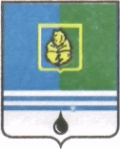 ПОСТАНОВЛЕНИЕАДМИНИСТРАЦИИ  ГОРОДА  КОГАЛЫМАХанты-Мансийского автономного округа - ЮгрыОб установлении тарифов на платные услуги, предоставляемые и выполняемые Муниципальным автономным учреждением дополнительного образования «Детская школа искусств» города Когалыма Руководствуясь Федеральным законом от 06.10.2003 №131-ФЗ                «Об общих принципах организации местного самоуправления в Российской Федерации», Федеральным законом от 29.12.2012 №273-ФЗ «Об образовании в Российской Федерации», постановлением Правительства Российской Федерации от 15.08.2013 №706 «Об утверждении Правил оказания платных образовательных услуг», Уставом города Когалыма, решением Думы города Когалыма от 26.09.2013 №320-ГД «Об утверждении Порядка установления тарифов на услуги (работы), предоставляемые (выполняемые) муниципальными предприятиями и учреждениями в городе Когалыме», постановлением Администрации города Когалыма от 15.08.2017 №1755               «Об утверждении положений об оплате труда работников муниципальных образовательных организаций и учреждений города Когалыма, подведомственных управлению образования Администрации города»:1. Установить:1.1. тарифы на платные дополнительные образовательные услуги, предоставляемые и выполняемые Муниципальным автономным учреждением дополнительного образования «Детская школа искусств» города Когалыма, согласно приложению  к настоящему постановлению.2. Муниципальному автономному учреждению дополнительного образования «Детская школа искусств» города Когалыма (Н.В.Велижанин):2.1. исполнять обязанности по размещению информации о платных услугах, тарифах на платные услуги в наглядной и доступной форме в месте фактического осуществления деятельности;2.2. обеспечивать контроль за стоимостью, организацией и качеством оказываемых платных услуг.3. Постановление Администрации города Когалыма от 18.06.2015 №1862 «О тарифах на платные дополнительные образовательные услуги, предоставляемые и выполняемые Муниципальным автономным учреждением дополнительного образования «Детская школа искусств» города Когалыма» признать утратившим силу.4. Управлению экономики Администрации города Когалыма (Е.Г.Загорская) направить в юридическое управление Администрации города Когалыма текст постановления и приложение к нему, его реквизиты, сведения об источнике официального опубликования в порядке и сроки, предусмотренные распоряжением Администрации города Когалыма от 19.06.2013 №149-р «О мерах по формированию регистра муниципальных нормативных правовых актов Ханты-Мансийского автономного                     округа Югры» для дальнейшего направления в Управление государственной регистрации нормативных правовых актов Аппарата Губернатора                  Ханты-Мансийского автономного округа Югры.5. Настоящее постановление распространяется на правоотношения, возникшие с 01.09.2017.6. Опубликовать настоящее постановление и приложение к нему в газете «Когалымский вестник» и разместить на официальном сайте Администрации города Когалыма в информационно-телекоммуникационной сети Интернет (www.admkogalym.ru).7. Контроль за выполнением постановления возложить на заместителя главы города Когалыма Т.И.Черных.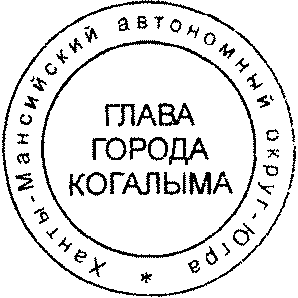 Глава города Когалыма						Н.Н.ПальчиковСогласовано:зам. главы г.Когалыма				О.В.Мартыновапредседатель комитета финансов		М.Г.Рыбачокначальник УО					С.Г.Гришиназам.начальника УЭ	       			Ю.Л.Спиридонованачальник  ЮУ				В.В.ГеновПодготовлено:специалист-эксперт ОЦ УЭ			В.В.БражниковаРазослать: УЭ, КФ, ЮУ, УО, МКУ «УОДОМС», МАДОУ «Колокольчик», прокуратура, Сабуров, газета «Когалымский вестник». Приложениек постановлению Администрациигорода Когалымаот 22.09.2017 №1994Тарифына платные дополнительные образовательные услуги,предоставляемые и выполняемые Муниципальным автономным учреждением дополнительного образования «Детская школа искусств» города Когалыма Вводится в действие с 01 сентября 2017 года	________________________________От  «22»сентября2017г. № 1994№п/пНаименование услугиКоличество человек в группеОбъем часов в месяц, руб.Тариф в месяц, руб./чел.1.Проведение занятий по дополнительным образовательным программам:Проведение занятий по дополнительным образовательным программам:Проведение занятий по дополнительным образовательным программам:Проведение занятий по дополнительным образовательным программам:1.1.музыкальное отделение11241665,001.2.художественное отделение11241665,00